METODIKA 7 KROKOV PROGRAMU ZELENÁ ŠKOLAMetodika 7 krokov je jednoduchým, no účinným nástrojom k tomu, aby sa aj na našej škole udiali pozitívne zmeny – zmeny nielen v oblasti životného prostredia, ale aj vo vzájomných vzťahoch, v spolupráci a v celkovej atmosfére na škole. Tieto kroky realizuje škola postupne počas celého certifikačného obdobia.KROK:  Zostavenie Kolégia Zelenej školyKolégium Zelenej školy je akčná skupina programu na škole. Sú to motivovaní ľudia zo školy a jej okolia, ktorí majú chuť rozhodovať o tom, ako bude vyzerať ich škola, zažívať nové veci a získavať cenné skúsenosti. Zvolené kolégium Zelenej školy:PaedDr. Janka Ščerbáková : riaditeľka školyBc. Drahomíra Kucková:  zástupca riaditeľaMgr. Bibiana Dziaková: koordinátorka programuJúlia Pavlíková: učiteľkaEma Malajterová: učiteľkaMgr. Iveta Vrabľová: učiteľkaMgr. Eva Palaščáková: učiteľkaMgr. Viera Sčisláková: učiteľkaĽubica Oravcová: učiteľkaMgr. Tatiana Matejovská: učiteľkaMgr.Katarína Paučírová: učiteľkaMiriam Exembergerová: učiteľkaBc. Katarína Petríková: učiteľkaMgr. Daša Mochňacká: učiteľkaKatarína Szaboóvá:  ved. ŠJMartina Pavurová :upratovačkaMária Kováčová: kuchárkap. Mochňacký: rodičp. Krochmaľ Štefan: rodičp. Malajter: rodič2.KROK: Environmentálny audit školyEnvironmentálny audit skúma vplyv školy na životné prostredie.U nás  prebehol  na začiatku školského roka 2018/19 zamestnancami školy. Bol zisťovaný  súčasný stav školy, ktorý sa stal  podkladom pre systematické plánovanie a tvorbu nového  akčného plánu školy. Potrebné bolo vybrať minimálne jednu z nasledujúcich tém: voda, odpad, energia, doprava a ovzdušie, zelené obstarávanie, zeleň a ochrana prírody. Na základe prieskumu sme si vybrali tému: ODPADSilné stránky:Čiastočne separujeme školský odpad a dávame ho na recykláciuKaždoročne na Deň Zeme organizujeme pre deti a rodičov zábavno-náučné aktivityŠkola má stále informačné nástenky ZELENÁ ŠKOLA pre rodičov Kompostujeme biologický odpadSnažíme sa obojstranne využívať papier Používame nabíjačku na batérie Slabé stránky:Chýbajúce spoločné aktivity a eko hry zamerané na tému ODPADNie je zavedený separovaný zber v triedachSlabá propagácia minimalizácie odpaduOchota spolupráce zo strany rodičov je veľmi nízka3.KROK: Environmentálny akčný plánJe to plán praktických krokov a vzdelávacích aktivít, za ktoré sú zodpovední najmä žiaci a prebiehajú v spolupráci s rodičmi a celou školskou komunitou. Tieto aktivity idú do hĺbky v jednej zo siedmich prioritných tém programu.EAP bol  vypracovaný zástupcami Kolégia Zelenej školy v školskom roku 2018/19.Schválený bol dňa 3. apríla 2019 regionálnym centrom.4.KROK:  Monitoring a hodnotenieHodnotenie a monitoring prebieha priebežne počas  dvojročného certifikačného obdobia – počas plnenia aktivít z akčného plánu . Monitoringom postupne  zisťujeme, či nám všetko vychádza tak, ako sme si to naplánovali. Pravidelným  vyhodnocovaním  aktivít hľadáme chyby, ktoré sa budeme snažiť  včas napraviť.5.KROK: Environmentálna výchova vo vyučovaníProenvironmentálna výučba Zelenej školy prenáša témy týkajúce sa životného prostredia zaujímavou formou do vyučovania. Výučba je  prepojená s praktickými činmi, a tak sa environmentálne témy stávajú súčasťou bežného života. Deti  nechávame  učiť sa aj navzájom, v  „Rovesníckom vzdelávaní.“ Environmentálne smerovanie školy je zároveň zakomponované aj v školskom vzdelávacom programe.6. KROK: Informovanie a zapájanie širšej školskej komunity Informovanie a zapojenie komunity znamená, že o aktivitách na škole informujeme nielen rodinu, ale aj priateľov či okolie školy. K tomuto účelu  využívame rodičovské združenia, deň otvorených dverí, nástenky Zelenej školy, internetovú stránku školy, miestne noviny Veľkošarišan, ktorých súčasťou je aj fotodokumentácia.7. KROK: Eko -kódex Ekokódex je umelecké znázornenie hodnôt našej školy. Ide o spoločné vyznanie hodnôt a návod k ohľaduplnému správaniu sa k životnému prostrediu pre každého, kto navštevuje školu.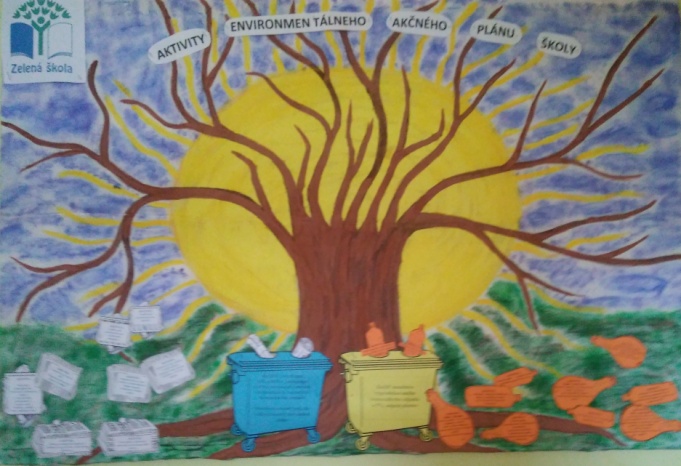 Po úspešnom zrealizovaní všetkých siedmych krokov škola získa medzinárodné ocenenie - certifikát „Zelená škola“ a vlajku Eco-Schools s platnosťou 24 mesiacov od jeho udelenia Radou Zelenej školy.